О присвоении статуса единой теплоснабжающейорганизации государственному предприятию Ярославской области «Северный водоканал» на территории Артемьевского сельского поселения Тутаевского района Ярославской областиВ соответствии с Федеральными законами от 06.10.2003 № 131-ФЗ      «Об общих принципах организации местного самоуправления в Российской Федерации», от 27.07.2010 № 190-ФЗ «О теплоснабжении», постановлением Правительства Российской Федерации от 08.08.2012 № 808 «Об организации теплоснабжения в Российской Федерации и внесении изменений в некоторые акты Правительства Российской Федерации»,  Администрация Тутаевского муниципального района, руководствуясь Уставом Тутаевского муниципального района, на основании обращения государственного предприятия Ярославской области «Северный водоканал» от 29.12.2023 № 6186 Администрация Тутаевского муниципального районаПОСТАНОВЛЯЕТ:Присвоить статус единой теплоснабжающей организации           государственному предприятию Ярославской области «Северный водоканал» на территории Артемьевского сельского поселения Тутаевского района Ярославской области.Опубликовать настоящее постановление в Тутаевской массовой муниципальной газете «Берега» и разместить на официальном сайте Администрации Тутаевского муниципального района.Контроль за исполнением настоящего постановления возложить на первого заместителя Главы Администрации Тутаевского муниципального района Губерову Ю.В.Настоящее постановление вступает в силу с 01.01.2024.Глава Тутаевского муниципального района 					           	О.В. Низова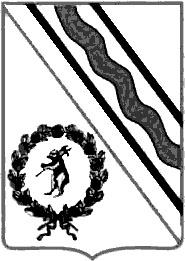 Администрация Тутаевского муниципального районаПОСТАНОВЛЕНИЕот 29.12.2023  № 969-пг. Тутаев